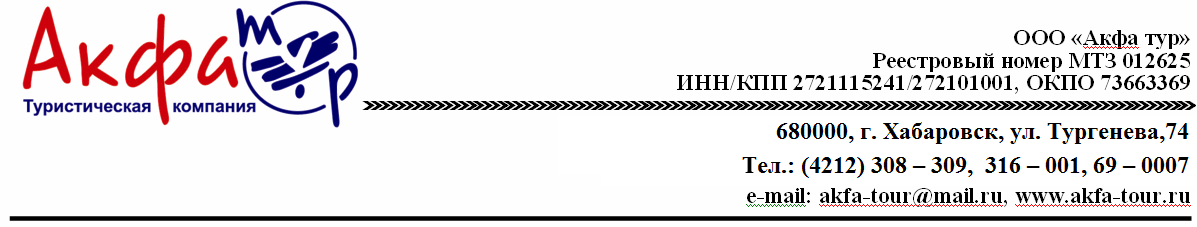 НОВЫЙ ГОД  2021 «Изумрудный»! Курорт «Шмаковка»!Стоимость на одного человека в составе группы 10+1:Проживание в номере стандарт-эконом:ВАЖНАЯ ИНФОРМАЦИЯ!
Необходима справка об эпид. окружении (получение у терапевта)ВНИМАНИЕ! Автобус может быть заменен на поезд, без изменения стоимости!        30.12.2021.Сбор группы в 08:00 утра. Отправление автобусом (в пути примерно 7 часов, по пути 2 санитарные остановки). Прибытие в санаторий «Изумрудный». Добро пожаловать в экологически чистое и очень красивое место на  Курорте Шмаковка. Вы получите здесь не только лечение, но и замечательный заряд бодрости! Заселение в номера. Обед. Свободное время.  Посещение сауны или бани по желанию за доп.плату! Ужин. Второй ужин.За дополнительную плату в дни пребывания можно пройти комплекс  медицинских процедур на выбор (гидромассажные, минеральные, солевые ванны, ручной массаж и пр.).31.12.2020.Завтрак. Свободное время. К услугам гостей – тренажерный зал, бильярд, библиотека, караоке, интернет кафе, пункт проката инвентаря. В санатории работает детская игровая комната. На каждом этаже, в холлах, работает Wi-Fi.Обед. Ужин. Подготовка к Новому году!В программе праздничный ужин, дискотека. В меню банкета: холодные закуски, салаты, горячее блюдо, фрукты, сладости, десерт и напитки.Новогодний банкет оплачивается дополнительно! ( стоимость уточняется )01.01.2021.Завтрак. Свободное время. В санатории работает пункт проката. В зимний период можно покататься на коньках, санках, лыжах (за доп.плату). Обед.  Свободное время. Ужин. Второй ужин.02.01.2021.Завтрак. Свободное время. Обед. Ужин. Сдача номеров, выселение.В 17:00 отправление автобусом в Хабаровск. Ориентировочное прибытие в 24 часа.Взрослый и ребенок от 14 лет (при двухместном размещении)11200 руб. Одноместное размещение15600 руб. Ребенок до 5 лет без места с питанием 7800 руб.  В стоимость включено:проезд на комфортабельном автобусе Хабаровск -п.Горные Ключи - Хабаровскпроживание в номере4-х разовое лечебно-диетическое питаниеприем врачаодна физиопроцедура, кислородный коктейль, прием минеральной водыПрием врачакультурно-досуговое обслуживаниеуслуги руководителя